The faculty of education of girls in Shibin EL-kantar uses the same bylaw of the faculty of education in Benha University  The council of Benha University, under the presidency of prof.Dr. EL-Sayed EL-Kady, the university president, approves to apply the same bylaw of the faculty of education in Benha University to the faculty of education of girls in Shibin EL-kantar that will be set up in Shibin EL-kantar and the council also approves that the faculty’s members of the faculty of education in Benha University can teach in new faculty.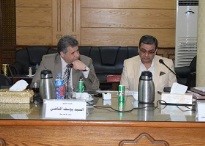 